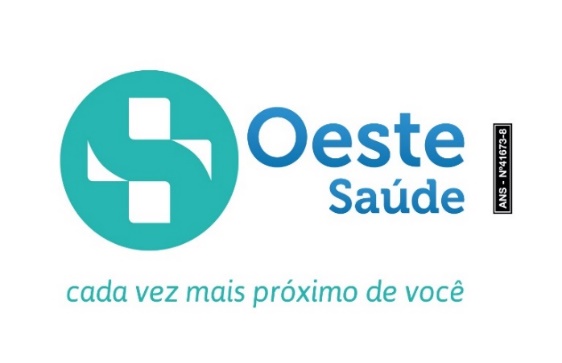 ASSOC. DA FAMILIA FORENSE DE PRES. PRUDENTE E REGIAOTABELA DE PREÇOS  2022PLANO BRONZE coparticipação de 30%PLANO COLETIVO POR ADESÃO (Titular e Dependente)Plano Reg. Nº 465139111***Observamos que a AFFOPPRE apósdecisão unanime em face a reuniãocom a diretoria fez-se necessário acobrança de uma manutenção deadministração do plano de saúdesendo de 02% do valor cobrado pelaOeste Saúde de Presidente Prudente(valor já incluso na tabela ao lado) nostermos da Ata confeccionada pelaDiretoria Executiva lançada no Livropróprio.
Prazos de carências a serem cumpridos:24 horas – Urgência e Emergência;30 dias – Consultas médicas e exames laboratoriais de rotina;90 dias – Exames auxiliares de diagnóstico de rotina;180 dias – Internações clínicas e cirúrgicas – hospitalares, exames, procedimentos e tratamentos especializados;300 dias – Partos, exames pré-natais e intercorrências da gestação;24 meses- Para doenças pré-existentes.PLANO BRONZE – Apartamento com até quatro leitos, sem acompanhante. Documentos Necessários: (XEROX)Solteiro: RG-CPF-HOLERITE-ENDEREÇO-FILHOMENOR+CERTIDÃO DE NASCIMENTO-CARTÃO SUSCASAL: RG-CPF-CERT. CASAMENTO-HOLERITE-ENDEREÇOFILHOMENOR+CERTIDÃO DE NASCIMENTO-CARTÃO SUSPLANO BRONZE FAIXA ETÁRIAVALOR DAS MENSALIDADESaté 18 anos115,9819 a 23160,8524 a 28190,5729 a 33206,9534 a 38220,7939 a 43270,8944 a 48311,8949 a 53388,1154 a 58530,33acima de 59641,75